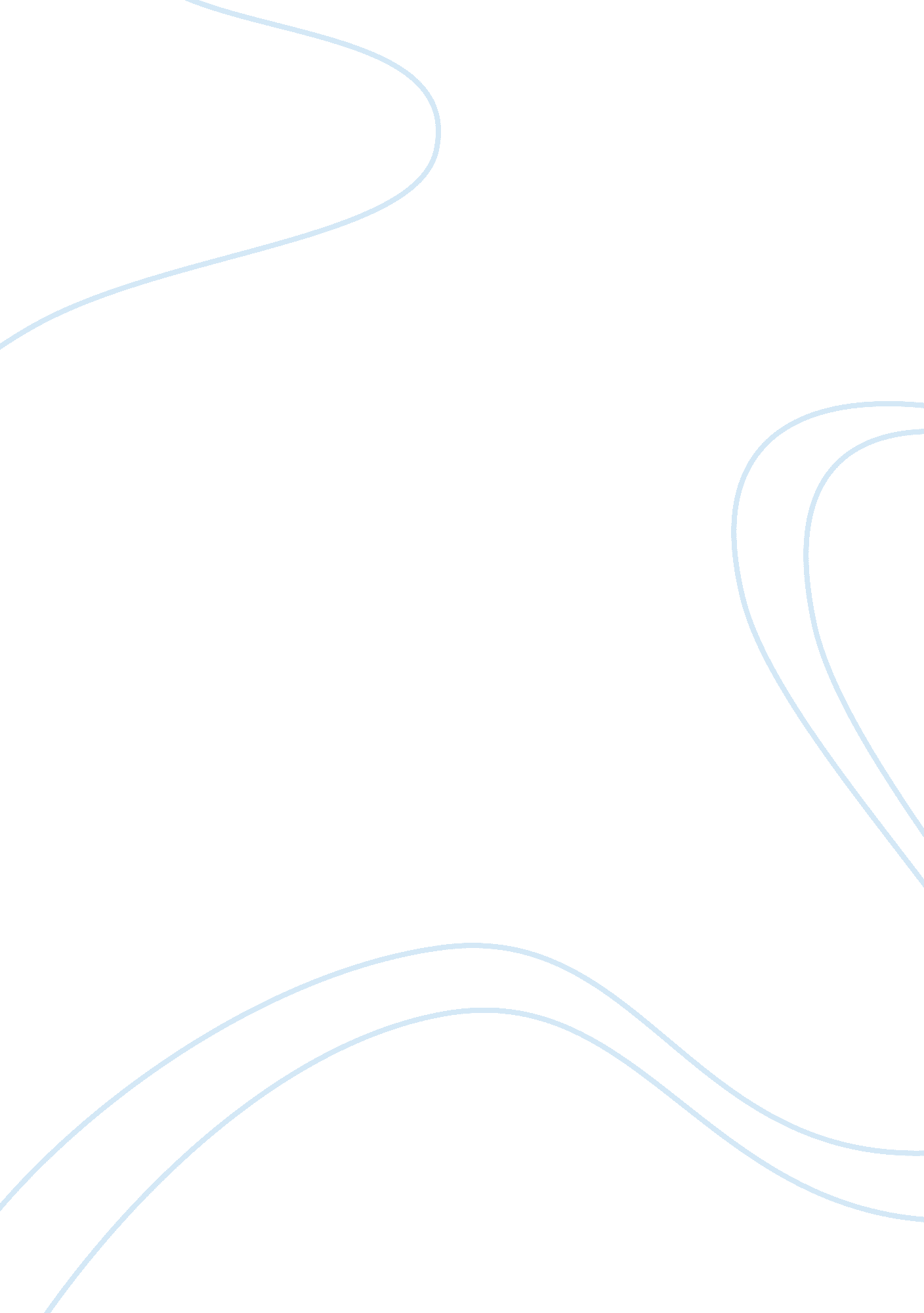 Good example of reading response essay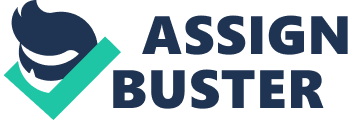 Mitch and Blanche meet each other at the poker play arranged at Stella and Stanley’s home. Blanche wants to be attractive to participants of the play. When Mitch encounters Blanche, he addresses her Miss DuBois because he wants to a gentleman. During their first dialogue Blanche shows her intellectual superiority over Mitch. She talks about poetry and her French ancestors to show that she is a noble person. However, when Mitch is asking whether she is married, Blanche does not reveal that she is a widow and calls herself “ old maid schoolteacher”, which is not true because she was fired. Their dialogue continues after the quarrel between Stella and Stanley. Blanche wants to express her feelings towards what she has seen there, but she does not want to pronounce it actually, she begins the sentence and does not finish it because she is shocked. Mitch offers her a cigarette, and Blanche is grateful for his kindness and support because she understands Mitch correctly and it is not about cigarettes, it is about his interest in her. Mitch wants to show his attraction to her, and Blanche accepts it by smoking with him. This dialogue shows that Blanche is skillful in seducing men. She laughs and does everything to attract Mitch by being unordinary and superior. Mitch wants to talk about the inscription on the case because he wants to be sincere with Blanche but she does not want to listen. She heard the story partially at the beginning of the dialogue. Besides, it is related to his previous experience and Blanche wants him to be concentrated on the present. At the end of the scene Mitch coughs to turn her attention from the sky. He probably wants to kiss her goodnight but she thanks for his kindness and destroys the moment. 